Universidad de Buenos AiresFacultad de Ciencias EconómicasCurso Estadística IIExamen Recuperador VirtualLunes 28 de junio de 2021, 7:00AMReglas de ComportamientoLa redacción del examen final debe ser en hoja manuscrita y escaneada en formato PDF o bien en formato JPG mediante el teléfono.La redacción es totalmente individual.La entrega del examen final será a más tardar a las 9:05AM por correo electrónicoAsimismo, deberá subir la copia digital del examen resuelto al campus virtual, sección "/Entregas" a más tardar 9:30AM.ConsignaEjercicio N° 1Considere la siguiente ecuación para evaluar la importancia que tiene la escolaridad formal (medido en años) sobre el salario horario en el mercado de trabajo: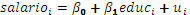 Donde  represente el ingreso laboral individual por hora de trabajo. Asimismo, suponga que dispone de una muestra aleatoria de tamaño “n”. 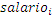 A partir de esta especificación se pide:Derive el estimador MCO para  y su varianza. Interprete.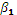 ¿Cuáles son las propiedades estadísticas del estimador MCO en muestra finita para el parámetro ? Fundamente su respuesta a partir de un gráfico.Verifique cuáles de las siguientes propiedades algebraicas del estimador MCO se cumplen en este modelo: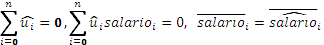 Ejercicio Nº 2Sea   una muestra aleatoria de una distribución normal con media  y varianza . Dos estimadores insesgados de  son: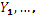 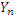 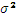     y     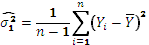 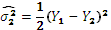 Determine la eficiencia relativa de  con respecto a .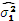 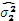 Ejercicio Nº 3Una lechería pretende comprar una nueva máquina embotelladora y considera los modelos A y B, fabricados por las compañías X y Y, respectivamente. Si la durabilidad, el costo y la conveniencia son equiparables en los dos modelos, el factor decisivo es la variabilidad en los llenados (se prefiere el modelo que hace los llenados con menor varianza). Sean  y  las varianzas de los llenados para los modelos A y B, respectivamente, y considere las distintas pruebas de la hipótesis nula . Al obtener las muestras de los llenados de las dos máquinas y al utilizar el estadístico de prueba , se podría utilizar como región de rechazo un área de cola superior, un área de cola inferior o un área de dos colas de la distribución F, según su punto de vista. 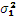 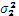 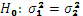 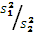 Indique el tipo de región de rechazo que sería preferido por las siguientes personas, y EXPLIQUE por qué:El gerente de la lechería.Un vendedor de la compañía X.Un vendedor de la compañía Y.Ejercicio Nº 4El tiempo Y que tarde en realizarse cierta tarea clave en la construcción de una casa es una variable aleatoria que tiene una distribución exponencial con una media de 10 horas. El costo C para completar esta tarea está relacionado con el cuadrado del tiempo que tarda en completarse mediante la fórmula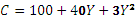 Encuentre el valor esperado y la varianza de C.